MASA ROTUNDĂSTRATEGII DE DEZVOLTARE A SECTORULUI DE PROCESARE                    A FRUCTELOR PRIVIND CREȘTEREA POTENȚIALULUI DE EXPORT                     ȘI DE INTEGRARE PE PIAȚA EUROPEANĂIncubatorul de Afaceri din Sângerei, Nicolae Testemițanu, 5.24 aprilie 2018, începând cu ora 14.00FORMULAR DE PARTICIPAREFormularul de participare se va transmite prin poșta electronică în adresa Incubatorului de Afaceri Sângerei incubatorulsingerei@gmail.com până în data de 22 aprilie 2018.Pentru orice informații suplementare, vă puteți adresa la tel. 026284037 sau 069360109. Persoana de contact – dna Ludmila Prociuc, director al IASG.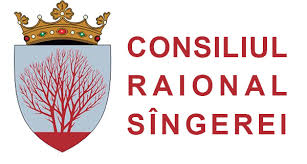 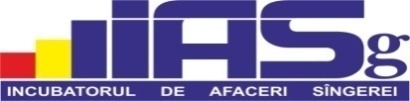 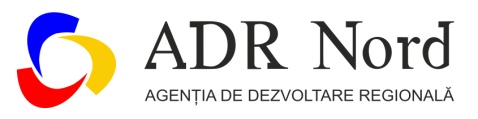 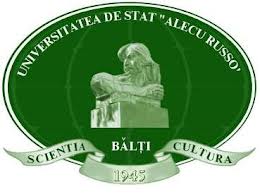 Nume, prenumeDenumirea întreprinderiiLocalizarea întreprinderiiDate de contact: telefon, adresa e-mailÎn cazul în care procesați fructe (suc), care este întreprinderea la care vă adresați în acest scop?Dacă doriți, numiți aproximativ tonajul de fructe care este destinat procesării anualAți fi interesat să exportați produse fructiere pe piața europeanăDANU